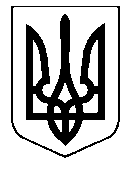      УКРАЇНАНОСІВСЬКА  МІСЬКА  РАДАНОСІВСЬКОГО  РАЙОНУ ЧЕРНІГІВСЬКОЇ  ОБЛАСТІВИКОНАВЧИЙ  КОМІТЕТР І Ш Е Н Н Я09  листопада 2017 року  	      м. Носівка	   	             № 327Про затвердження інженерно-геодезичних вишукувань	Відповідно до статті 31 Закону України «Про місцеве самоврядування в Україні»,  статті 16 Закону України «Про регулювання містобудівної діяльності», розглянувши звіти про топографо-геодезичні роботи:Затвердити інженерно-геодезичні вишукування на об'єкті: «Топографо-геодезична зйомка для розробки детального плану території по вул. Вокзальна, 115  в м. Носівка, Чернігівської області».Затвердити інженерно-геодезичні вишукування на об'єкті: «Топографо-геодезична зйомка для розробки детального плану території по вул. Фурманова (тепер – Грушевського) в м. Носівка, Чернігівської області».Контроль за виконанням даного рішення покласти  на заступника міського голови з питань житлово-комунального господарстваСичова О.В.Міський голова                                                      В.М. ІгнатченкоРішення підготував:Начальник відділу містобудуваннята архітектури                                                                          О.П. Кононенко